Let’s reflect on the experiment that we conducted together: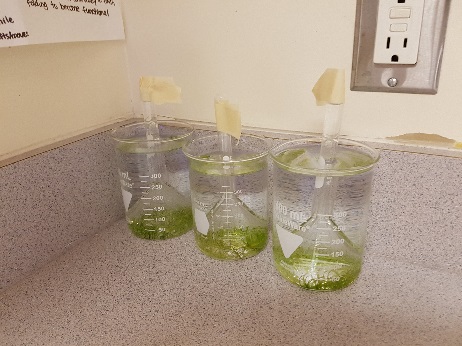 Analyze the Data:Describe the results and what they mean (use scientific reasoning)Overall, what does the data tell you (what can you conclude)?Validity of the MethodPositive QualitiesPossible IssuesImprovementHow could we change the lab to make it more valid?